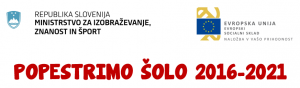 Raznovrstna potepanjaIZDELAVA ANTISTRESNE ŽOGICEPredstavljamo vam izdelavo ANTISTRESNE ŽOGICE.PRIPOMOČKI:
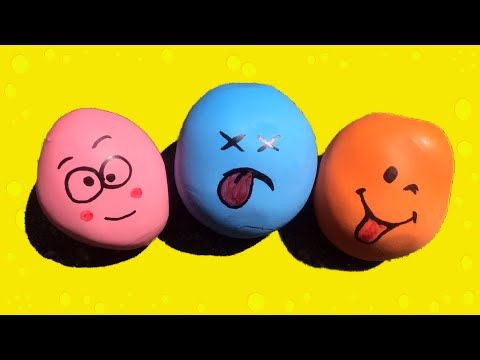 balonmalo gladke mokealkoholni flomastri ali migetajoče očiNavodila za izdelavo:Balon s pomočjo lijaka napolnite z nekaj moke. Nato balon zavežite in nanj nalepite oziroma z alkoholnim flomastrom narišite oči ter usta. Ustvarite čim bolj zabavne like. Nato pa ga gnetite in se na ta način sproščajte. 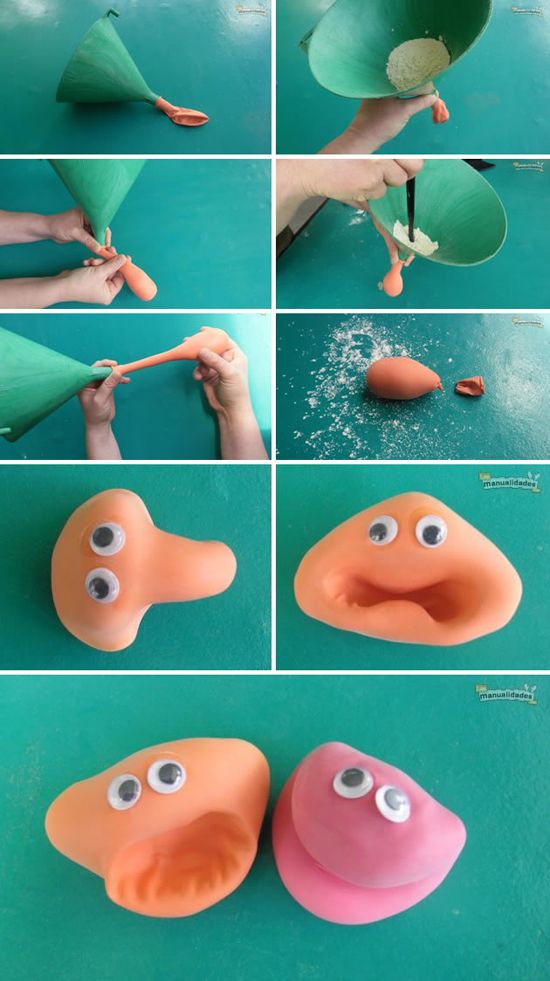 Želimo vam obilo zabave!Za vse informacije lahko pišete na: iris.merkac@sola-zetale.si